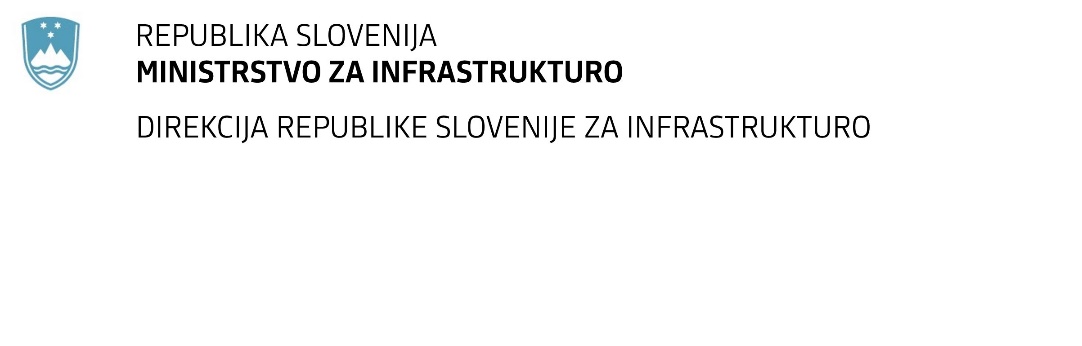 SPREMEMBA ROKA ZA ODDAJO IN ODPIRANJE PONUDB za javno naročilo Obvestilo o spremembi razpisne dokumentacije je objavljeno na "Portalu javnih naročil" in na naročnikovi spletni strani.Obrazložitev sprememb:Spremembe so sestavni del razpisne dokumentacije in jih je potrebno upoštevati pri pripravi ponudbe.Številka:43001-338/2021-01oznaka naročila:D-87/21 G   Datum:18.08.2021MFERAC:2431-21-001263/0Razširitve hodnikov mostu čez Savinjo CE0010 in na podvozu JP pri Šempetru in izgradnja hodnikov ob R2-447/0288 med km 0,070 in km 0,400Rok za oddajo ponudb: 1.9.2021 ob 10:00Odpiranje ponudb: 1.9.2021 ob 10:01Rok za sprejemanje ponudnikovih vprašanj: 25.8.2021Garancija za resnost ponudbe velja na prvotno predviden rok za odpiranje ponudb.